Městský úřad Litoměřice
Odbor životního prostředí, Pekařská 2, 412 01 Litoměřice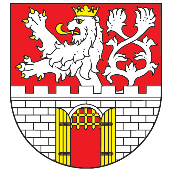 Žádost o vydání závazného stanoviskaz hlediska nakládání s odpady dle ustanovení § 79 odst. 4 zákona č. 185/2001 Sb., o odpadech a o změně některých dalších zákonů, ve znění pozdějších předpisů (dále jen „zákon o odpadech“). Závazné stanovisko bude podkladem k řízením podle zákona č. 183/2006 Sb., o územním plánování a stavebním řádu (stavební zákon), ve znění pozdějších předpisů.Věc *):(označte křížkem Vámi požadovanou variantu – pouze JEDNU z níže uvedených) Žádost o závazné stanovisko k umístění stavby (územní souhlas, územní rozhodnutí, veřejnoprávní smlouva) Žádost o závazné stanovisko ke změně využití území (územní souhlas, územní rozhodnutí, veřejnoprávní smlouva) Žádost o závazné stanovisko k povolení stavby (ohlášení stavebního záměru, stavební povolení, změna stavby před dokončením) Žádost o závazné stanovisko k umístění a povolení stavby (pouze v případě, bude-li se na příslušném stavebním úřadě žádat o společné řízení) Žádost o závazné stanovisko k řízení podle zvláštního právního předpisu (zákon č. 183/2006 Sb., o územním plánování a stavebním řádu (stavební zákon), ve znění pozdějších předpisů)Stavebník *): (osoba, která pro sebe žádá vydání stavebního povolení nebo ohlašuje provedení stavby, terénní úpravy nebo zařízení, jakož i její právní nástupce, a dále osoba, která stavbu, terénní úpravu nebo zařízení provádí, pokud nejde o stavebního podnikatele realizujícího stavbu v rámci své podnikatelské činnosti; stavebníkem se rozumí též investor a objednatel stavby)  Právnická osoba/fyzická osoba podnikající:Název: …………………………………………………………………………………………………...Sídlo: …………………………………………………………………………………………………….IČO 1): …………………………………………………………………………………………………...Kontakt (telefon/e-mail/IDDS) : ……………………………………………………………….............. Fyzická osoba: Jméno a příjmení: ……………………………………………………………………………………...Datum narození: ………………………………………………………………………………………..Adresa trvalého pobytu: ……………………………………………………………………………….Kontakt (telefon/e-mail/IDDS) : ………………………………………………………………..............Stavebník jedná *): samostatně je zastoupen - jméno, příjmení / název nebo obchodní firma zástupce; datum narození/IČO; místo trvalého pobytu/adresa sídla; kontakt (telefon/e-mail/IDDS):………………………………………………………………………………………………………………………………………………………………………………………………………………………………………………………………………………………………………………………………………Předchozí správní řízení *)(např.: vyjádření odboru ŽP, povolení, souhlasy vedené v předmětné věci) ne ano …………………………………………………………………………………………………...(uveďte číslo jednací, spisovou značku a den vystavení)	Informace o stavběNázev záměru (stavby): …………………………………………………………………………………Parcelní číslo pozemků podle katastru nemovitostí : …………………………………………………...…………………………...…………………………...…………………………...……………………...Katastrální území: .……………………………………………………………………………………...Obec: …………………………………………………………………………………………………….Identifikace stavby/záměruProjektová dokumentace vypracována *):   ne 		 anoProjektovou dokumentaci ze dne …………….. vypracoval/a …………………………………………..Stručný popis záměru/stavby:…………………………………………………………………………………………………………………………………………………………………………………………………………………………………………………………………………………………………………………………………………………………………………………………………………………………………………………………………………………………………………………………………………………………………Způsob nakládání s odpady:Seznam odpadů zařazených dle vyhlášky č. 93/2016 Sb., o Katalogu odpadů 2016 (katalogové číslo odpadu, kategorie odpadu - ostatní a nebezpečné, název odpadu), výpočet/odhad množství odpadu, návrh způsobu nakládání s odpady v souladu s § 9a zákona o odpadech (lze uvést i samostatně v příloze – například přiložit kopii souhrnné technické zprávy, kde je uvedeno následující):Odpady, které vzniknout realizací záměru/stavby:………………………………………………………………………………………………………………………………………………………………………………………………………………………………………………………………………………………………………………………………………Adresa pro doručování:(je-li odlišná od adresy stavebníka nebo zástupce)……………………………………………………………………………………………………………………………………………………………………………………………………………………………………………………………………………………………………………………………………… *) závazné stanovisko si vyzvednu osobně *) chci zaslat do datové schránky *) chci zaslat poštouDatum a podpis oprávněné osobyŽádost musí být podepsána osobou oprávněnou k podepisování dle výpisu z obchodního rejstříku nebo osobou jednající jménem žadatele na základě doloženého platného zmocnění k podepisování.(jméno, příjmení, titul oprávněné k podepisování, podpis, datum a u právnických osob razítko)……………………………………………………………………………………………………………Přílohy žádosti *):Plná moc (v případě zastupování povinné)						 ano    neDokumentace k akci (souhrnná technická zpráva, apod.)				 ano    nePřípadné další doplňující informace ke způsobu nakládání s odpady			 ano    neVysvětlivky:1) IČ – identifikační číslo ekonomického subjektu – přidělené právnické osobě či fyzické osobě podnikající (§ 21 a 22 zákona č. 89/1995 Sb. o státní statistické službě, ve znění pozdějších předpisů).  *) vyhovující zaškrtněte**) je-li známaKatalogové číslo odpaduKategorie (O, N)Název odpaduPředpokládané množství (t)Způsob nakládáníOprávněná osoba k převzetí (Název, IČ, IČZ)**)Katalogové číslo odpaduKategorie (O, N)Název odpaduPředpokládané množství (t)Způsob nakládáníOprávněná osoba k převzetí (Název, IČO, IČZ)**)